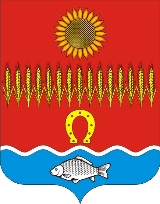 РОСТОВСКАЯ ОБЛАСТЬСобрание депутатов Советинского сельского поселенияРЕШЕНИЕО прогнозном плане (программе) приватизации муниципального имущества Советинского сельского поселения на 2024 год и плановый период 2025 и 2026 годов            ПринятоСобранием депутатов                                                                27 ноября 2023 годаВ соответствии с Федеральным законом от 6 октября 2003 № 131-ФЗ «Об общих принципах организации местного самоуправления в Российской Федерации», Областным законом от 18 июля 2002 года № 255-ЗС «О приватизации государственного имущества Ростовской области», решением Собрания депутатов Советинского сельского поселения от 16 мая 2016 № 149 «О принятии Положения о порядке управления и распоряжения муниципальным имуществом муниципального образования «Советинское  сельское поселение», руководствуясь Уставом муниципального образования «Советинское сельское поселение»,Собрание депутатов Советинского сельского поселения решило:1. Утвердить Прогнозный план (программу) приватизации муниципального имущества Советинского сельского поселения на 2024 год и плановый период 2025 и 2026 годов, согласно приложению.2. Условия приватизации муниципального имущества, указанного в приложении к настоящему решению, определяются Администрацией Советинского сельского поселения.3. Настоящее решение вступает в силу 01 января 2024 года.4. Контроль за выполнением настоящего решения возложить на постоянную комиссию Собрания депутатов Советинского сельского поселения по бюджету, налогам, муниципальной собственности (председатель комиссии – Резниченко С.А.)Председатель Собрания депутатов – Глава Советинского сельского поселения 		              Ю.А. Панферова	                 		   слобода Советка27 ноября 2023 года№ 84Прогнозный плане (программа) приватизации муниципального имущества Советинского сельского поселения на 2024 год и плановый период 2025 и 2026 годовПрогнозный план (программа) приватизации муниципального имущества Советинского сельского поселения на 2024 год и плановый период 2025 и 2026 годов (далее – План приватизации) разработан в соответствии с требованиями Областного закона от 18 июля 2002 года № 255-ЗС «О приватизации государственного имущества Ростовской области»Раздел 1. Основные направления реализации политики в сфере приватизации муниципального имущества Советинского сельского поселения Основными задачами приватизации муниципального имущества Советинского сельского поселения в 2024 году и плановом периоде 2025 и 2026 годов, как части формируемой в условиях рыночной экономики системы управления муниципальным имуществом являются:- приватизация муниципального имущества Советинского сельского поселения, которое не обеспечивает выполнение муниципальных функций и полномочий и не предназначено для решения установленных Федеральным законом от 6 октября 2003 года № 131-ФЗ «Об общих принципах организации местного самоуправления в Российской Федерации» вопросов местного значения;- формирование доходов бюджета поселения.Максимальная бюджетная эффективность приватизации каждого объекта муниципального имущества Советинского сельского поселения будет достигаться за счет принятия индивидуальных решений о способе, сроке и начальной цене приватизируемого имущества на основании анализа складывающейся экономической ситуации, проведения полной инвентаризации и независимой оценки имущества.Планируемые поступления в бюджет Советинского сельского поселения от приватизации муниципального имущества Советинского сельского поселения предполагается обеспечить за счет продажи муниципального имущества Советинского сельского поселения.Исходя из оценки прогнозируемой стоимости намечаемых к приватизации объектов, а также предполагаемых способов их приватизации в 2024 году ожидаются поступления в бюджет Советинского сельского поселения доходов от продажи имущества не менее – 137 440,00 рублей.Раздел 2. Перечень муниципального имущества Советинского сельского поселения, приватизация которого планируется в 2024-2026 годахПриложение к решению Собрания депутатов Советинского сельского поселения «О прогнозном плане (программе) приватизации муниципального имущества Советинского сельского поселения на 2024 год и плановый период 2025 и 2026 годов»№ п/пНаименованиемуниципального имуществаМестонахождение:Ростовская область,Неклиновский район,Сроки приватизацииквартал, год1.Иное сооружение (Воздушные электрические сети), ВЛ-04 кВ, протяженностью 875 м, Кадастровый номер: 61:26:0200401:42хутор КузьминкаI-IV2024Иное сооружение (Комплексная трансформаторная подстанция), КТПН-25/10 № 542, площадь 1,5 кв. м, мощностью 10/0,4 кВт,Кадастровый номер: 61:26:0200401:43хутор Кузьминка, ул. Дорожная, 8аI-IV2024